CЄВЄРОДОНЕЦЬКА  МІСЬКА  РАДАВИКОНАВЧИЙ КОМІТЕТРІШЕННЯ № “___” липня 2017 р.м.СєвєродонецькПро внесення змін до рішення виконкому від 29.06.2017 №335 «Про затвердження Інструкції з видачі довідок про склад сім’ї та/або зареєстрованих у житловому приміщенні/будинку осіб у новій редакції»Керуючись ст.27 Закону України «Про місцеве самоврядування в Україні», Законом України «Про адміністративні послуги», на виконання Закону України «Про внесення змін до деяких законодавчих актів України щодо розширення повноважень органів місцевого самоврядування та оптимізації надання адміністративних послуг» від 10.12.2015 р. № 888 та враховуючи введення в дію програмного забезпечення «ЦНАП-SQS-1»: , виконавчий комітет міської ради ВИРІШИВ:Внести зміни до додатку рішення виконкому від 29.06.2017 №335 «Про затвердження Інструкції з видачі довідок про склад сім’ї та/або зареєстрованих у житловому приміщенні/будинку осіб у новій редакції» затвердивши в новій редакції: форму заяви на отримання Довідки про склад сім’ї або зареєстрованих у житловому приміщенні/будинку осіб (Додаток 1)форму Довідки про склад сім’ї або зареєстрованих у житловому приміщенні/будинку осіб (Додаток 2).2. Додатки 1 та 2 до Інструкції  з видачі довідок про склад сім’ї та/або зареєстрованих у житловому приміщенні/будинку осіб затверджених рішенням виконкому від 29.06.2017 №335 «Про затвердження Інструкції з видачі довідок про склад сім’ї та/або зареєстрованих у житловому приміщенні/будинку осіб у новій редакції», вважати такими, що втратили чинність.3. Рішення підлягає оприлюдненню.4. Контроль за виконанням даного рішення покласти на в.о.першого заступника міського голови С.В. Зарецького.Міський голова								В.В.Казаков Підготував:Начальник відділу адміністративнихпослуг - адміністратор							О.О. ЄлісєєваУзгоджено:В.о.першого заступника міського голови					С.В.ЗарецькийВ.о. керуючого справами виконкому					Л.П.Жур Заступник начальника відділу з юридичних та правових питань 						П.О.ДубінаДодаток 1 до рішення виконкому від «_____» ______ 2017р. № _____	ВІДДІЛ АДМІНІСТРАТИВНИХ ПОСЛУГ	СЄВЄРОДОНЕЦЬКОЇ МІСЬКОЇ РАДИ«__» _____.20___ № ____		_______________________________________,                                        ПІБ заявникапаспорт серія № ____________________________,зареєстрований _____________________________діючий за __________________________________    (довіреність, право на спадщину, рішення про опіку тощо) №_____від _________________________________ від імені ___________________________________                                                     ПІБпаспорт серія № ____________________________ЗАЯВА   про надання довідки про склад сім’ї або зареєстрованих у житловому приміщенні/будинку осібстаном на 01.06.2017Я,  _______________________________, діючий за ________________________________________                          ПІБ заявника		(довіреність, право на спадщину, рішення про опіку тощо)№_____від _____________ від імені _______________________________________________                                                                                                                                   ПІБпаспорт серія № ____________, прошу  видати мені довідку для___________________________________________________________________________________________________________________Підтверджую, що я зареєстрований/власник житлового приміщення за адресою м.Сєвєродонецьк, Луганська область, вул. ______________, буд. ____, кв. _____До складу сім’ї /зареєстрованих /входять:Я, _______________________________________________________________________________________ несу відповідальність за достовірність наданої інформації та даю згоду на обробку своїх персональних даних, згідно Закону України «Про захист персональних даних» №2297-VI від 01.06.2010р. «___» ____________.20__ р.		 _____________________			      (підпис)Довідку отримав 	«___» ____________.20__ р.		 _____________________			      (підпис)В.о. керуючого справами виконкому					Л.П.ЖурДодаток 2 до рішення виконкому від «_____» ______ 2017р. № _____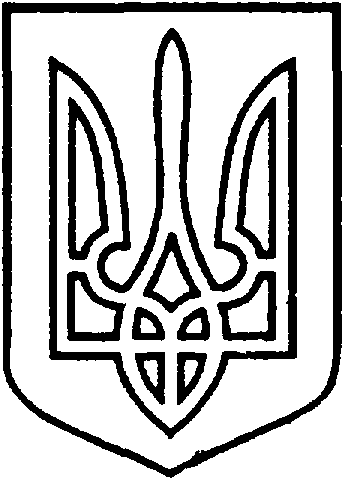                УКРАЇНАСЄВЄРОДОНЕЦЬКА МІСЬКА РАДАЦЕНТР НАДАННЯ АДМІНІСТРАТИВНИХ ПОСЛУГ У М.СЄВЄРОДОНЕЦЬКУВідділ адміністративних послугбульвар Дружби Народів, 32-А,  м. Сєвєродонецьк, Луганської обл., 93400, Україна,
 Тел.: (06452) 4-14-37 E-mail: cnap@sed-rada.gov.ua «____» ______________  № ___Довідка про склад сім’їабо зареєстрованих у житловому приміщенні/будинку осібстаном на _________________Видана уповноваженому власнику (співвласнику, наймачу) житлового  приміщення (будинку), членові житлово-будівельного кооперативу______________________________________________________________адреса ______________________________________________________________________про те, що до складу сім’ї/зареєстрованих /входять: Усього  ___ осібДовідка видана для пред’явлення по місцю вимоги.М.П.В.о. керуючого справами виконкому					Л.П.ЖурПрізвище, ім’я, та по батьковіРодинні стосункиДата народження№, серія паспорта або свідоцтва про народженняПрізвище, ім’я, та по батьковіУповноважений власник співвласник, наймачДата народження№, серія паспорта або свідоцтва про народженняПрізвище, ім’я, по батьковіРодинні стосункиДата народження№, серія паспорта або свідоцтва про народженняДата реєстраціїПрізвище, ім’я, по батьковіУповноважений власник співвласник, наймачДата народження№, серія паспорта або свідоцтва про народженняДата реєстраціїАдміністратор відділуадміністративних послуг______________(Підпис)______________(ППІБ